                                          ГККП  я/с «Жансая» № 83                                             акимата г. Нур - Султан                    Открытое занятие  по русскому языку               в подготовительной группе «Ақ  көгершін»                                              на тему:                                                                                                                                    Учитель: Тынымова Т.К.     г. Нур - Султан, 2019 – 2020 уч. год        04.02.2020.Начало: 09.00 – 09.25Открытое занятие по  русскому  языку   в подготовительной  группе «Ақ көгершін»Тема: «Одежда». (Новая тема).Цель занятия: Познакомить с одеждой и ее видами.Задачи: Образовательные: Учить детей узнавать и называть предметы одежды, употреблять в речи местоимение  мой, моя, моё, мои;  уметь отличать мужскую, женскую и детскую одежду, закрепить произношение звука ш;Развивающие:  развивать произвольное внимание, воображение, память, мышление; Воспитательные: воспитывать культуру речи, аккуратность, бережное отношение к одежде, к своим вещам.Обогащение и активизация словаря: Существительные: белье – майка, трусы, носки, колготки, брюки, рубашка, платье, юбка, кофта; пальто, шуба, куртка, варежки, перчатки;  Детали -  карман, пуговица, кнопка, пояс, воротник; Времена года - зима, весна, лето, осень, погода, сезон.Прилагательные: мужская, женская, детская;  нижний, верхний, спортивный, зимний, летний, осенне-весенний, сезонный.Глаголы: одевать, снимать, застегивать, покупать, стирать, чистить, гладить, носить.Оборудование: картинки  на тему «Одежда», «Красная коробочка с заданиями»; раздаточный материал:  пазлы на тему «Одежда»; Ход занятия:I. Мотивационно – побудительный: Здравствуйте, дети!                                                        Круг радости: Станем рядышком, по кругу,
Скажем  "Здравствуйте!" друг другу.
Нам здороваться ни лень:
Всем "Привет!" и "Добрый день!";
Если каждый улыбнётся – 
Утро доброе начнётся.
– ДОБРОЕ УТРО!!!     Ребята, сегодня у нас необычное занятие – на нашем занятии присутствуют гости, и мы сегодня покажем свои знания и умения по новой теме, а тему нашего сегодняшнего занятия вы скажете сами. II. Организационно - поисковый:    Вопросно – ответная беседа:  1. Какое сейчас время года?  (зима) 2. Какая зимой погода?  (холодная, морозная)3. Как мы одеваемся в зимнее время?  (тепло)4. Что мы одеваем на голову?  (шапку)5. Что одеваем на тело и ноги?    (куртку, пальто, ботинки, сапоги,  валенки)6. А что мы одеваем на руки?  (варежки, перчатки)III. Сюрпризный момент: «Красная коробочка с заданиями» (кто-то стучит в дверь, а там коробочка с заданиями).        Ребята, для того, чтобы коробочка открылась, нужно разгадать загадки:Чтобы ушки не замерзли,                                      Ночью детям надо спать,
Голова в тепле была,                                               И ложиться на кровать.
Натянуть её нам нужно,                                          Позовем скорее маму,
До затылка и до лба?  (Шапка)                             Пусть наденет нам… (пижаму)Что, сейчас, наденем  смело,                                 Платье, брюки и колготки —Чтобы горло не болело?    (Шарф)                       Назовите все обновки!   (Одежда)Ребята, а как вы думаете, как называется тема нашего занятия?   (Одежда)1. Д/и: «Назовём одежду».- Какую одежду надевают на улицу? (куртка, шуба, пальто, шапка, комбинезон)Какая это одежда? (Верхняя).- Какую одежду мы надеваем на тело? (майка, пижама, ночная сорочка).Какая это одежда?    (Нижнее  бельё). - Как называют одежду, которую мы надеваем на праздник?  (Праздничная, нарядная, домашняя, повседневная).- Летом и зимой мы одеваем одинаковую одежду?- Нет. Летом мы носим (Летнюю). А зимой? (Зимнюю). 2. Д/и: Вопрос – ответ.Скажите, одежда, специально сшитая для женщин, какая? – женская одежда.А для мужчин? – мужская одежда.Одежда, которую носят дети, какая? – детская одежда.Из чего шьют одежду? – из ткани, из материала.3. Д/и: «Собери пазлы».  (дети делятся на 2 группы, проходят к столикам  и собирают пазлы по данной теме)4. Д/и: «Много-один».Цель: образование существительных в ед. числеШубы - шуба, носки – носок, шарфы – шарф, футболки – футболка, куртки – куртка, юбки –  юбка, сарафаны – сарафан, шапки - шапка  и  т.д.5.  Д/и: «Скажи наоборот»Цель: образование антонимовдлинная юбка - короткая юбка, большие носки - маленькие носки,зимняя одежда -  летняя одежда,  чистая рубашка - грязная рубашка,
длинное пальто –  короткое пальто,  белый пиджак –   черный пиджак, большое платье – маленькое платье,   новые джинсы – старые джинсы,  широкий шарф – узкий шарф, и т. д.Физкультминутка:Шеей крутим осторожно – Голова кружиться может. Влево смотрим – раз, два, три. Так и вправо посмотри. (вращение головой вправо и влево) Вверх потянемся, пройдемся, (потягивания – руки вверх, ходьба на месте) И на стульчики вернемся. (дети садятся на  стулья)  6. Д/и: «Добавь словечко»Цель: образование сущ. Т. п.Пуговицу пришиваем чем?  (иглой).Одежду гладим чем?  (утюгом).Ткань, материал разрезаем чем?   (ножницами)Куртку стираем чем?  (мылом, порошком).Обувь чистим чем?  (щеткой)Варежки вяжем чем? (спицами) и т. д.7.  Речевая гимнастика:  АПКА – АПКА – АПКА - у меня есть шапкаАРФ – АРФ – АРФ - мама вяжет шарфТО – ТО – ТО - длинное пальтоРЮКИ – РЮКИ – РЮКИ - мы погладим брюкиОФТУ – ОФТУ – ОФТУ - постирали кофтуАШКА – АШКА – АШКА - красивая рубашкаФАН – ФАН – ФАН - синий сарафанОЛКА – ОЛКА – ОЛКА - короткая футболкаГУ – ГУ – ГУ – я одежду берегу8. Д/и: «Для чего это нужно?»Цель: развитие связной речиДля чего нужен? (карман, пуговицы, шнурки, рукава, воротник, замок на одежде, капюшон).9. Д/и: «Сравнилки»Цель: развитие логического мышления, умения сравнивать предметыДетям предлагается сравнить перчатки и варежки, зимнюю одежду и летнюю одежду, …10. Пальчиковая гимнастика: «Весёлая семейка».  Сравнение варежки и перчатки (сравнивать нужно с настоящими  варежками  и перчатками).Подведение итогов. - Вот наше занятие подошло к концу, скажите, ребята,
 о чём мы сегодня говорили с вами на нашем занятии? Поощрение детей. Рефлексивный круг:  «Одень дерево».                                                      интересно – зелёный листик,        неинтересно –  жёлтый листик.-  Молодцы ребята! Вы сегодня хорошо работали. До свидания!  Ожидаемый результат: Знать: названия предметов одежды на русском языке, их отличительные особенности.Иметь: навыки классификации одежды по сезонам.Уметь: находить перевод нужных слов, согласовывать слова в роде и падеже, правильно произносить слова со звуком  ш  на русском языке.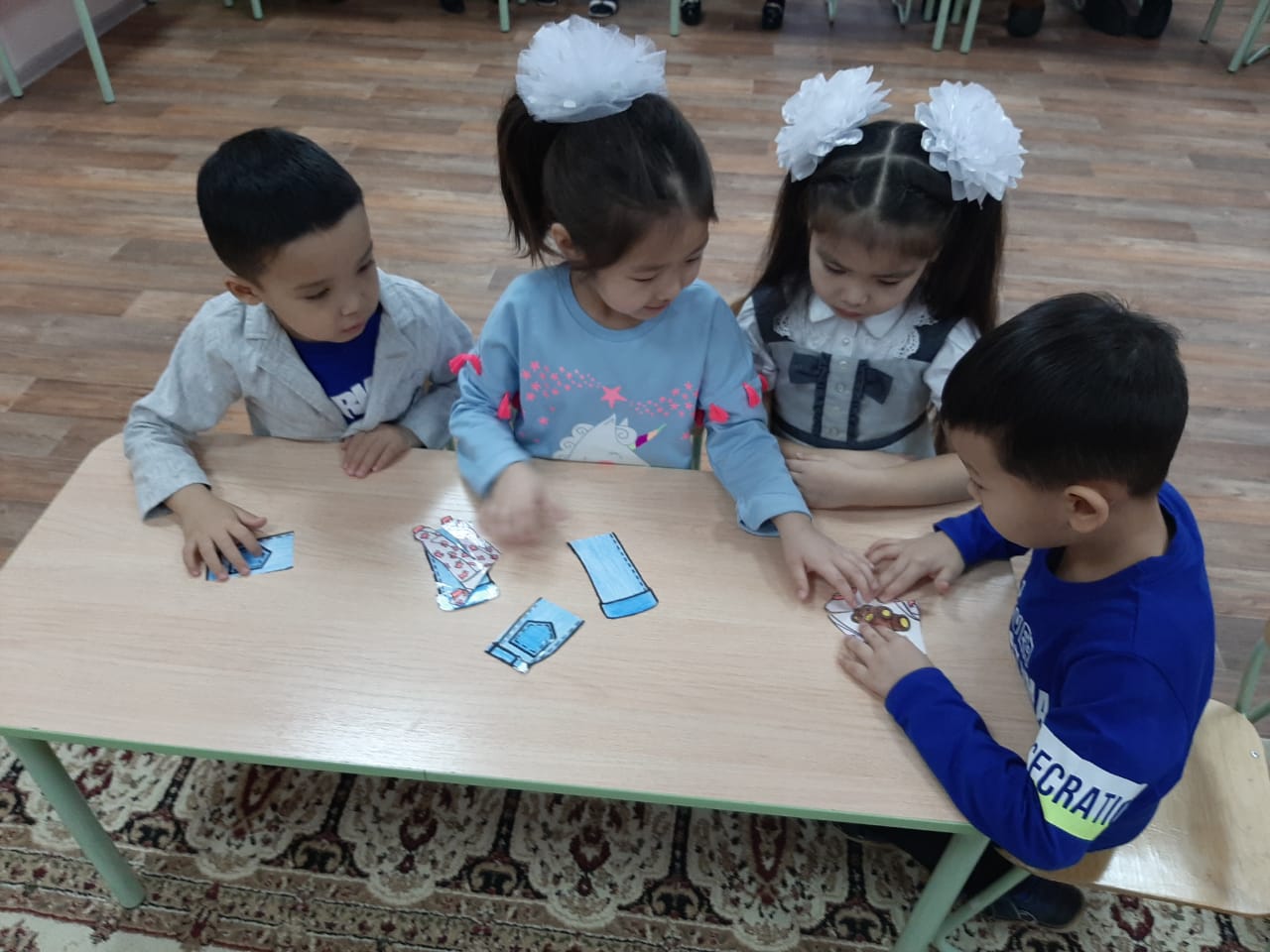 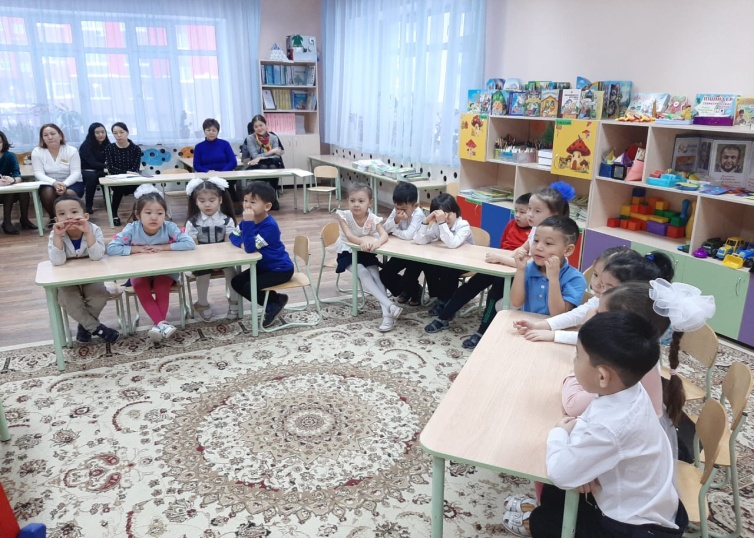 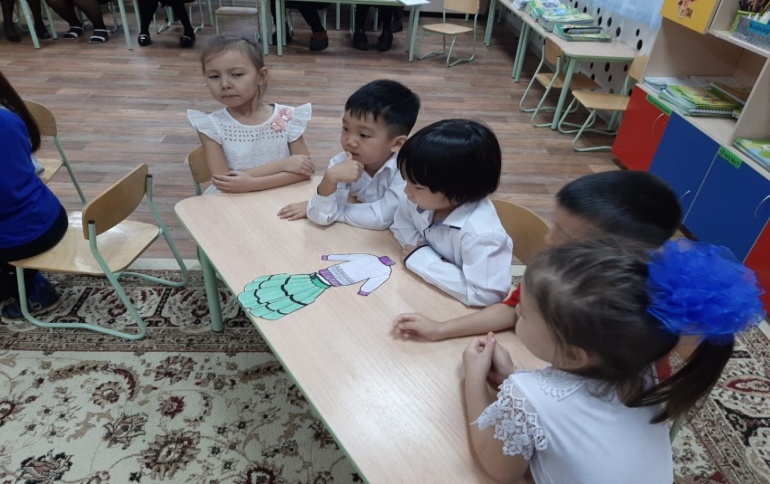 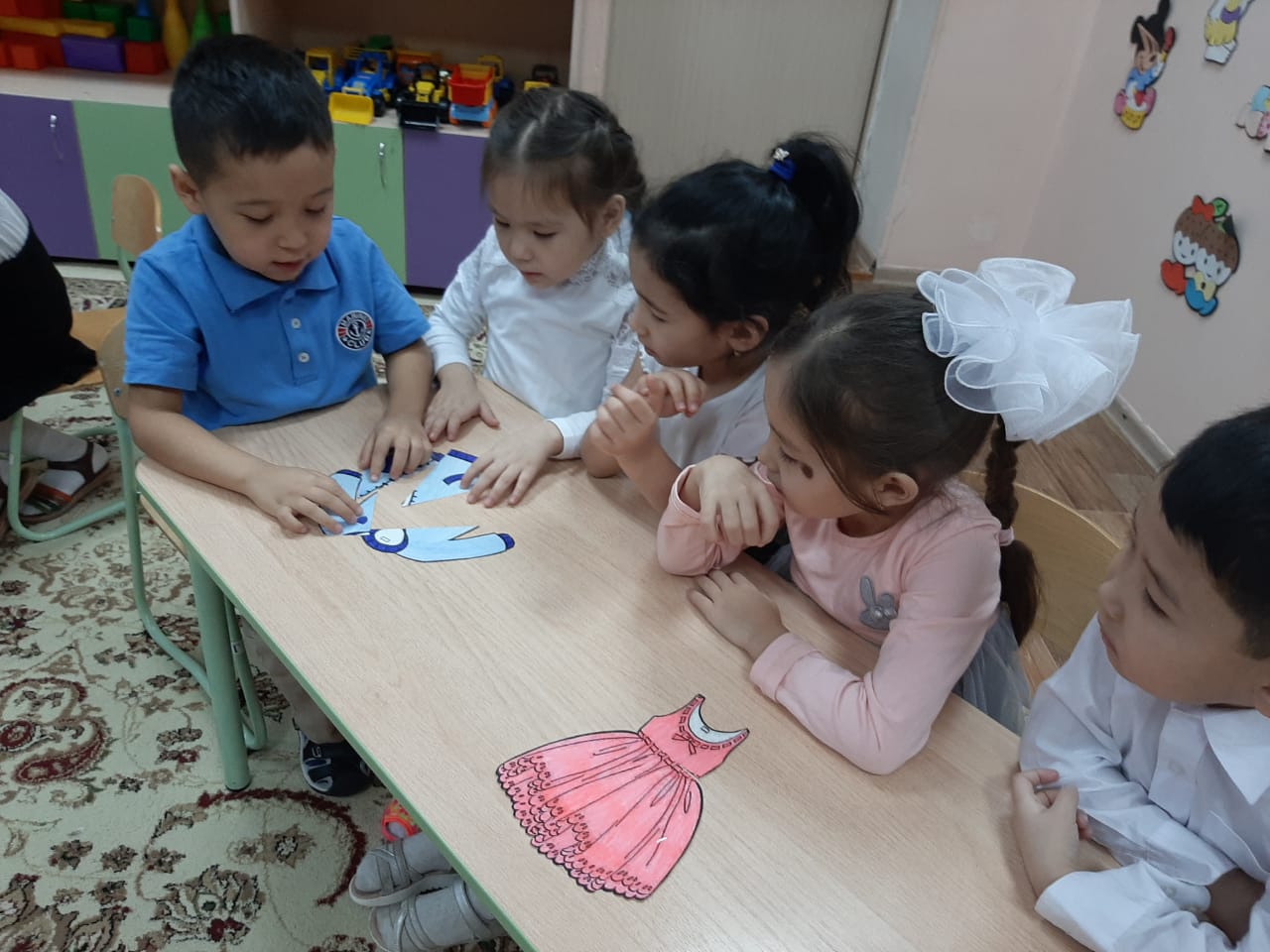 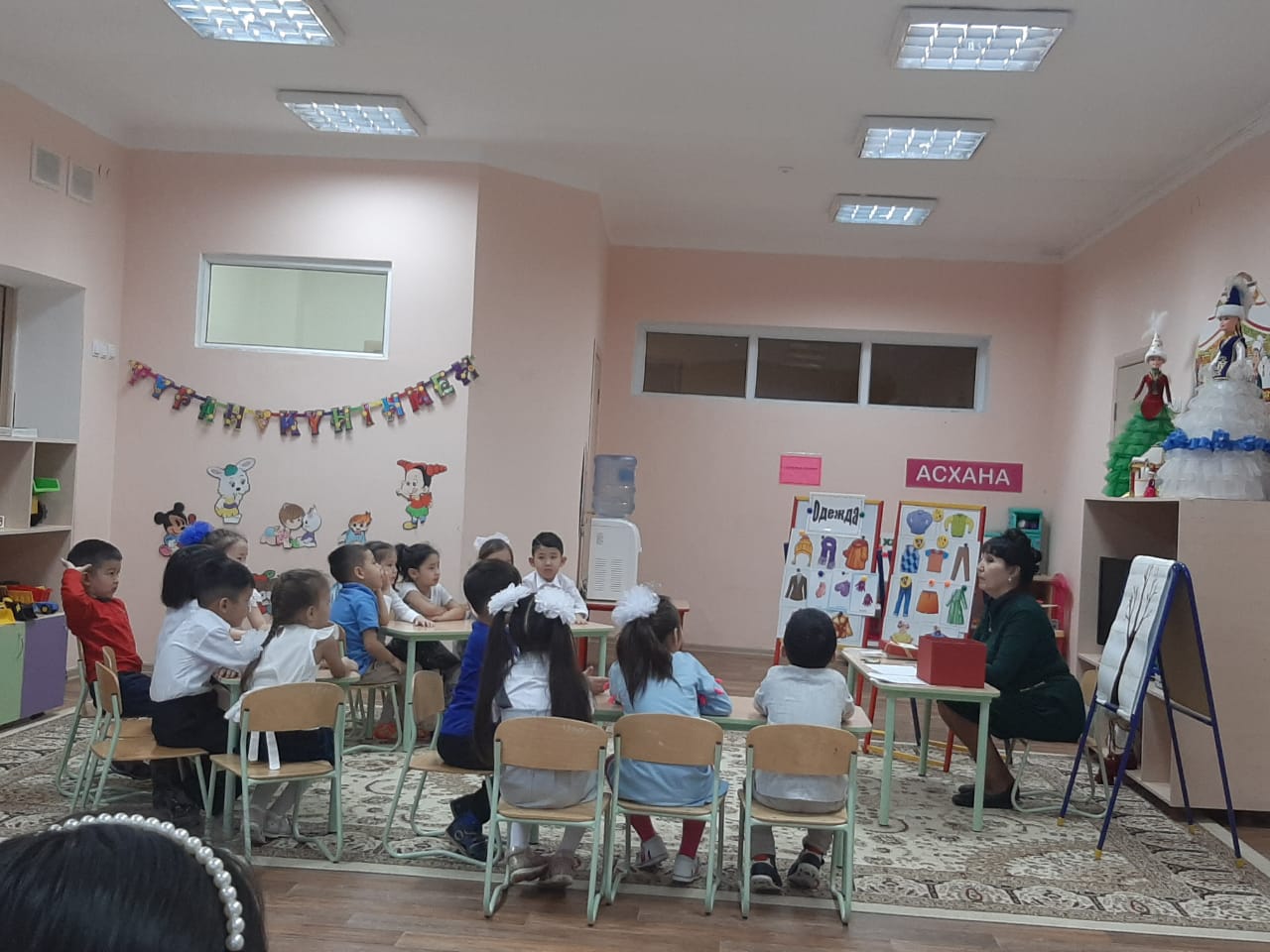 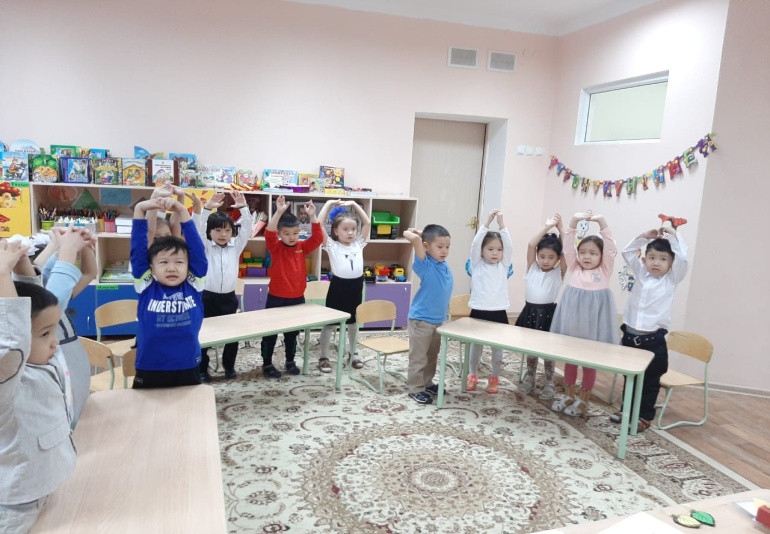 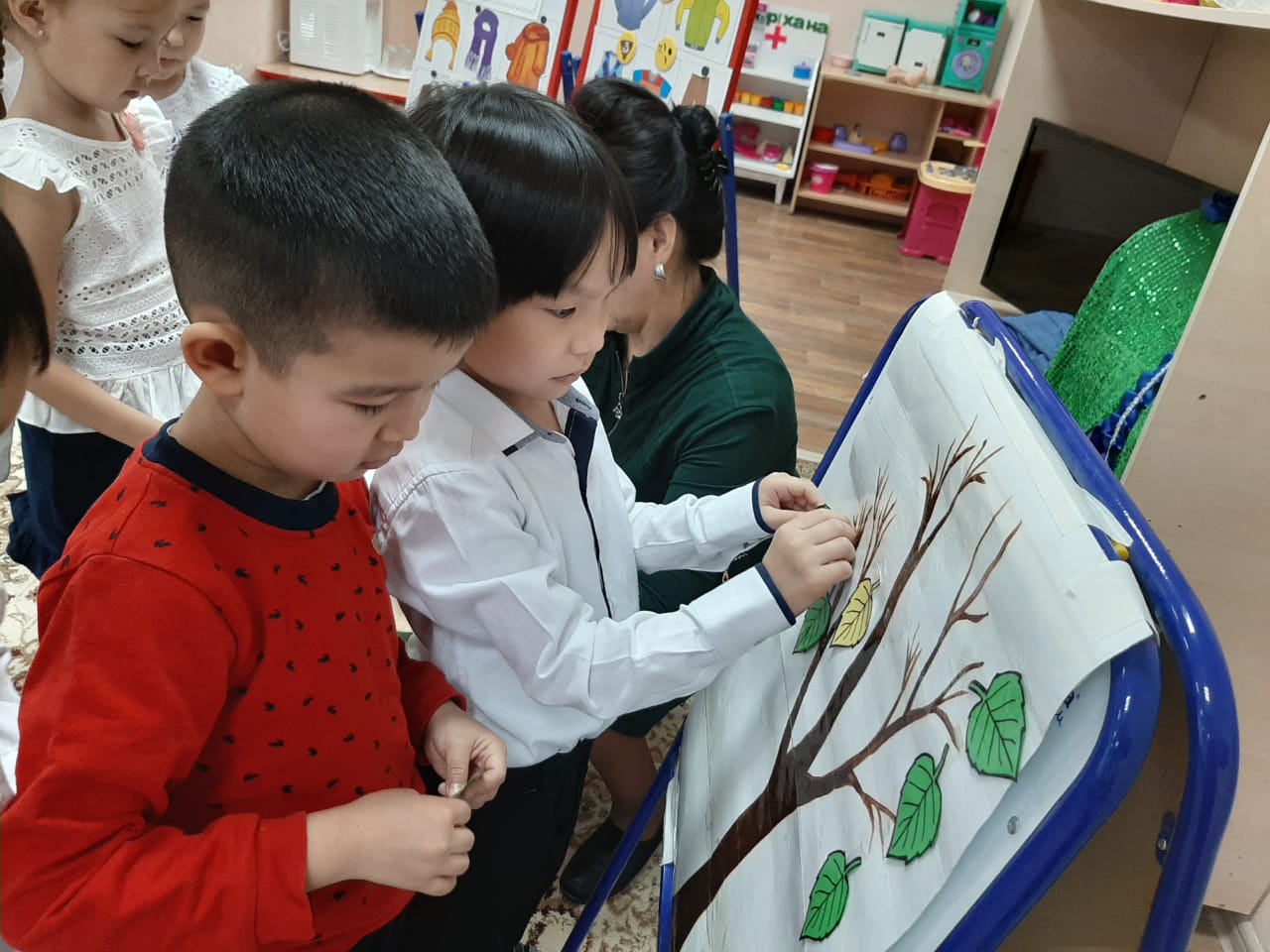 